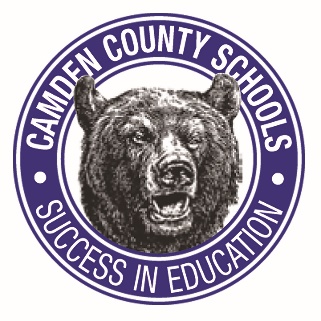 Consent for Information Release/ExchangeCONFIDENTIALI hereby authorize the release/exchange of information indicated below concerning:____________________________				_________________                 (Child’s Name)					          (DOB)Regular education recordsExceptional children recordsPsychological/Social evaluation reportsMedical records/reportsVerbal exchange of information between professionalsOther:  ____________________________________This exchange of information is granted to occur between Camden County Schools and:_______________________________		______________________________________________________________		_______________________________The purpose of releasing this information is for education and diagnostic/therapeutic purposes only.I understand that I may revoke this consent at any time except to the extent that action based on this consent has been taken.This consent expires 90 days after the end of the current school year.This authorization is fully understood and is made voluntarily on my part and I hereby release Camden County Schools from any liability whatsoever in furnishing such information.____________________________		______________________		____________   Records Released by Signature		 Parent/Guardian Signature		        Date